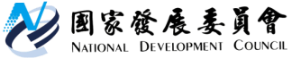 國家發展委員會 新聞稿112年4月份景氣概況發布日期：112年5月26日發布單位：經濟發展處112年4月景氣對策信號綜合判斷分數為11分，與上月持平，燈號續呈藍燈；景氣領先指標連續6個月上升，但升幅縮小，同時指標則持續下跌，顯示國內景氣成長動能仍偏弱。由於全球終端需求續疲，致4月生產面、貿易面、金融面、信心面指標仍低迷，但內需相對活絡，零售及餐飲業營業額穩健成長，並帶動服務業就業人數回升。展望未來，全球景氣低緩恐仍影響我國外貿表現，但高效能運算、資料中心、人工智慧等新興科技發展，可望挹注部分出口動能。投資方面，國內綠能與投資台灣三大方案持續落實，加上政府擴大公共建設經費，並積極協助產業導入智慧化、低碳化設備與技術，均有助維繫投資動能；內需方面，隨疫情影響淡化，國人消費活動增加，加上政府推動全民共享經濟成果措施，有助於內需市場維持暢旺。整體而言，目前多數機構預測今年下半年台灣經濟可望較上半年改善，但全球通膨與金融情勢發展，以及美中對抗等不確定因素尚存，對國內景氣的影響仍需留意。1.景氣對策信號（詳圖1、圖2）4月分數為11分，與上月持平，燈號續呈藍燈。9項構成項目中，非農業部門就業人數由藍燈轉呈黃藍燈，分數增加1分，製造業營業氣候測驗點由黃藍燈轉呈藍燈，分數減少1分；其餘7項燈號不變。個別構成項目說明如下：貨幣總計數M1B變動率：由上月2.0%增至2.7%，燈號續呈藍燈。股價指數變動率：由上月-10.4%增至-7.5%，燈號續呈黃藍燈。工業生產指數變動率：由上月下修值-15.5%減至-20.8%，燈號續呈藍燈。非農業部門就業人數變動率：由上月0.57%增至0.98%，燈號轉呈黃藍燈。海關出口值變動率：由上月-14.2%增至-11.2%，燈號續呈藍燈。機械及電機設備進口值變動率：由上月-15.3%減至       -25.1%，燈號續呈藍燈。製造業銷售量指數變動率：由上月下修值-16.1%減少至   -17.0%，燈號續呈藍燈。批發、零售及餐飲業營業額變動率：由上月下修值-8.2%增至-7.6%，燈號續呈藍燈。製造業營業氣候測驗點：由上月下修值93.1點減至91.1點，燈號轉呈藍燈。2.景氣指標(1)領先指標領先指標不含趨勢指數為100.08，較上月上升0.13%（詳表1、圖3）。7個構成項目經去除長期趨勢後，5項較上月上升，包括製造業營業氣候測驗點、外銷訂單動向指數、股價指數、工業及服務業受僱員工淨進入率、建築物開工樓地板面積；實質半導體設備進口值，以及實質貨幣總計數M1B則較上月下滑。(2)同時指標同時指標不含趨勢指數為90.62，較上月下降1.02%（詳表2、圖4）。7個構成項目經去除長期趨勢後，2項較上月上升，包括：非農業部門就業人數、實質海關出口值；其餘5項較上月下滑，分別為：工業生產指數、批發、零售及餐飲業營業額、實質機械及電機設備進口值、製造業銷售量指數、電力（企業）總用電量。(3)落後指標落後指標不含趨勢指數為102.46，較上月上升0.11%（詳表3、圖5）。5個構成項目經去除長期趨勢後，4項較上月上升，包括製造業單位產出勞動成本指數、全體金融機構放款與投資、金融業隔夜拆款利率、失業率；僅製造業存貨價值較上月下滑。聯 絡 人：經濟發展處吳明蕙處長、黃月盈簡任視察聯絡電話：(02)2316-5851、5638下次發布日期為 112年6月29日（星期四）下午4時　圖1  近1年景氣對策信號走勢圖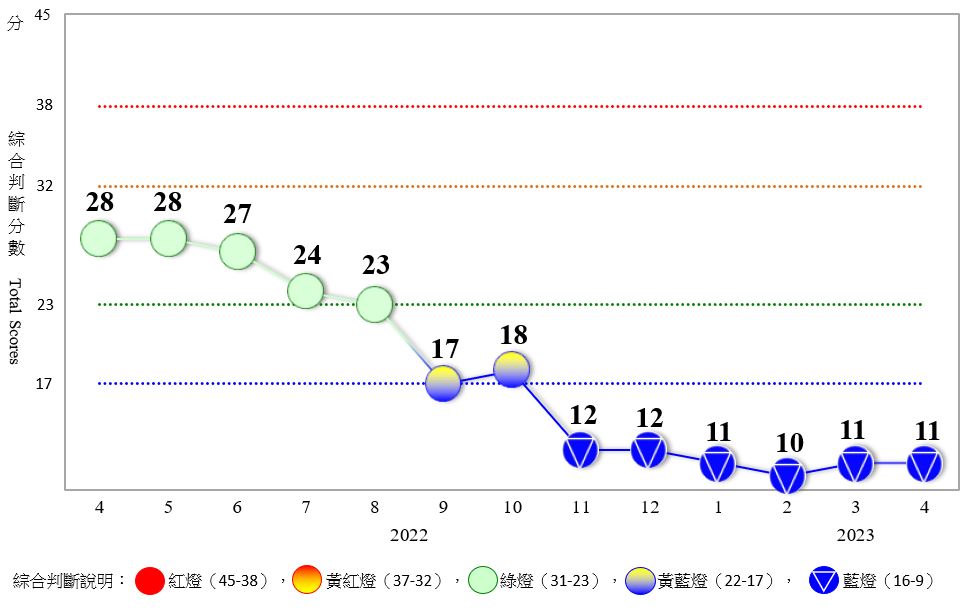 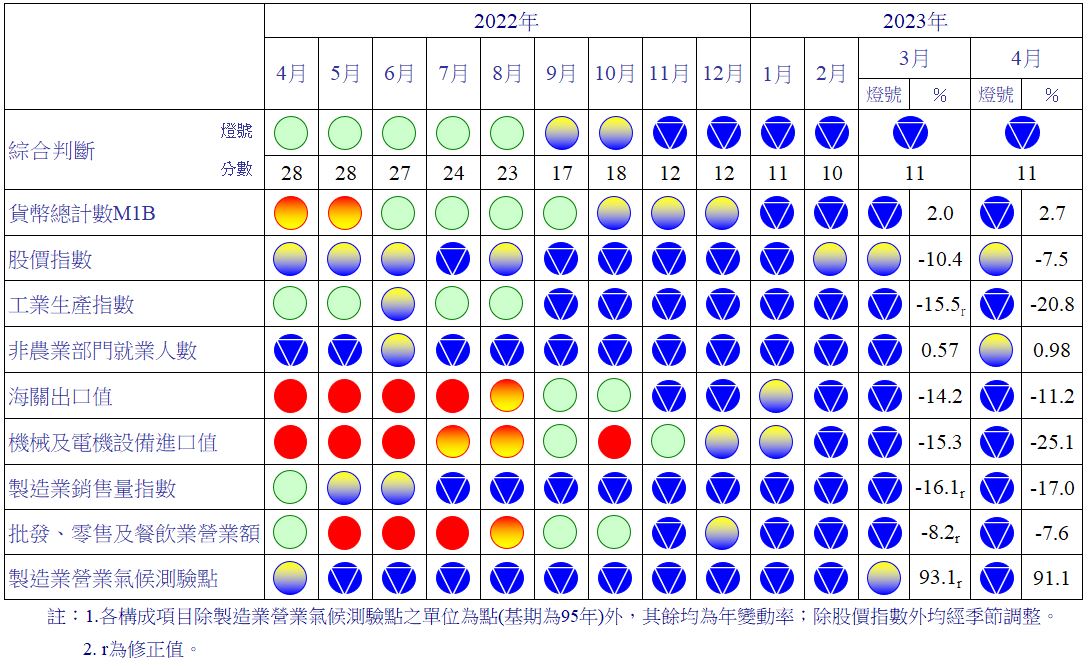   圖2  一年來景氣對策信號表1  景氣領先指標指數註：1.本表構成項目指數為經季節調整、剔除長期趨勢，並平滑化與標準化後之數值。以下表同。    2.外銷訂單動向指數採用以家數計算之動向指數。    3.淨進入率＝進入率—退出率。    4.建築物開工樓地板面積僅包含住宿類（住宅）、商業類、辦公服務類、工業倉儲類4項統計資料。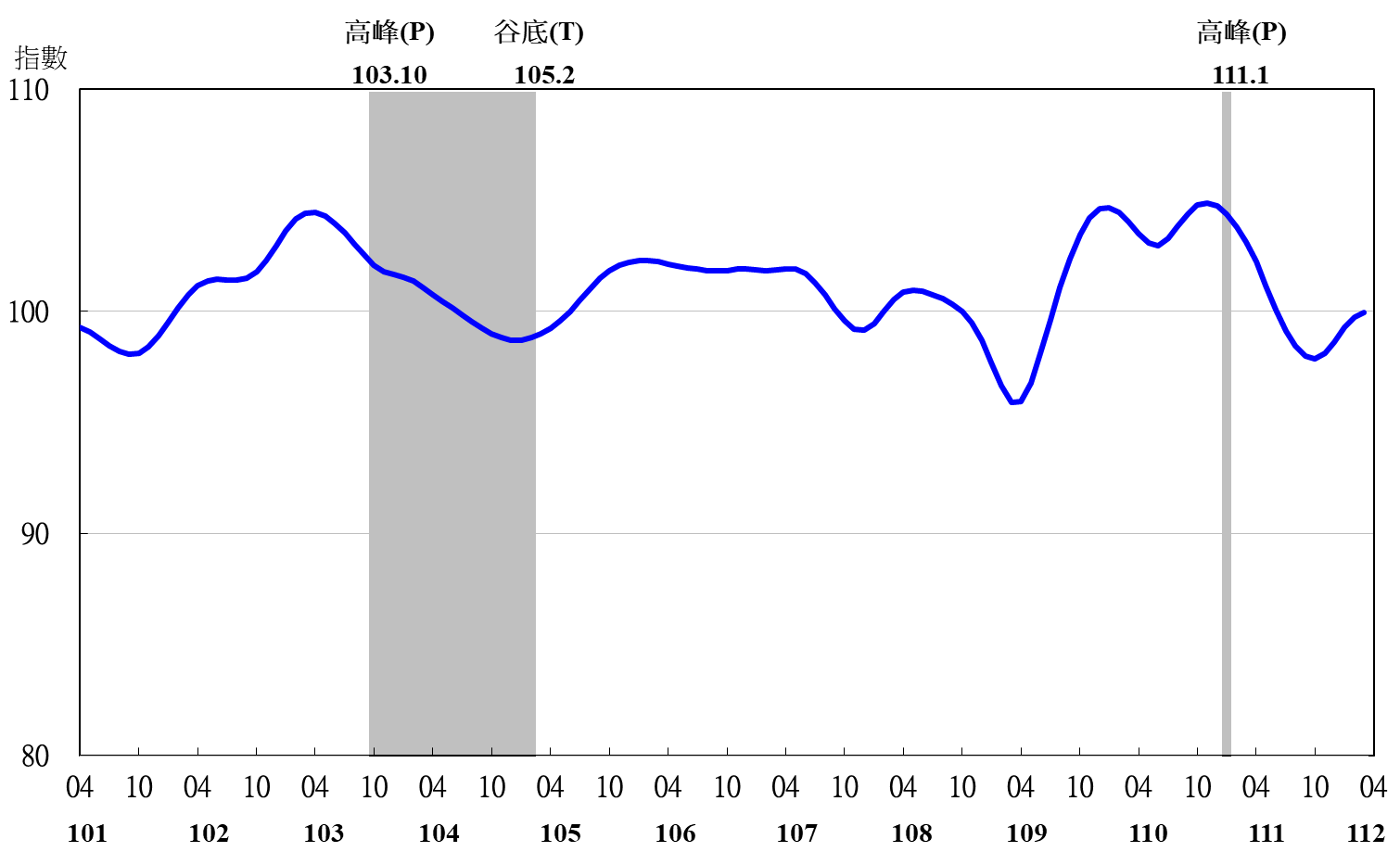 圖3  領先指標不含趨勢指數走勢圖註：陰影區表景氣循環收縮期，以下圖同。表2  景氣同時指標指數圖4  同時指標不含趨勢指數走勢圖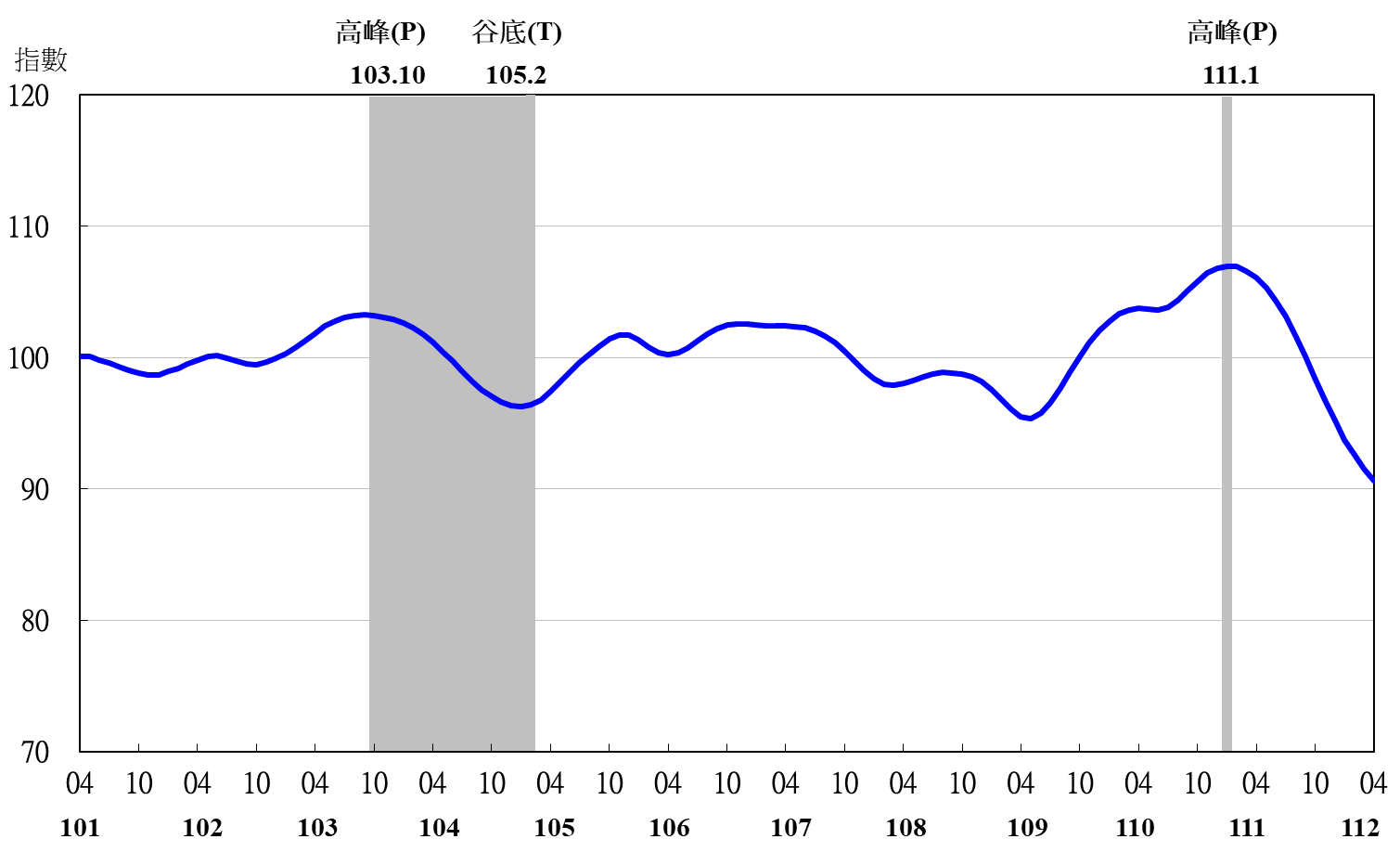 表3  景氣落後指標指數註：1.失業率取倒數計算。圖5  落後指標不含趨勢指數走勢圖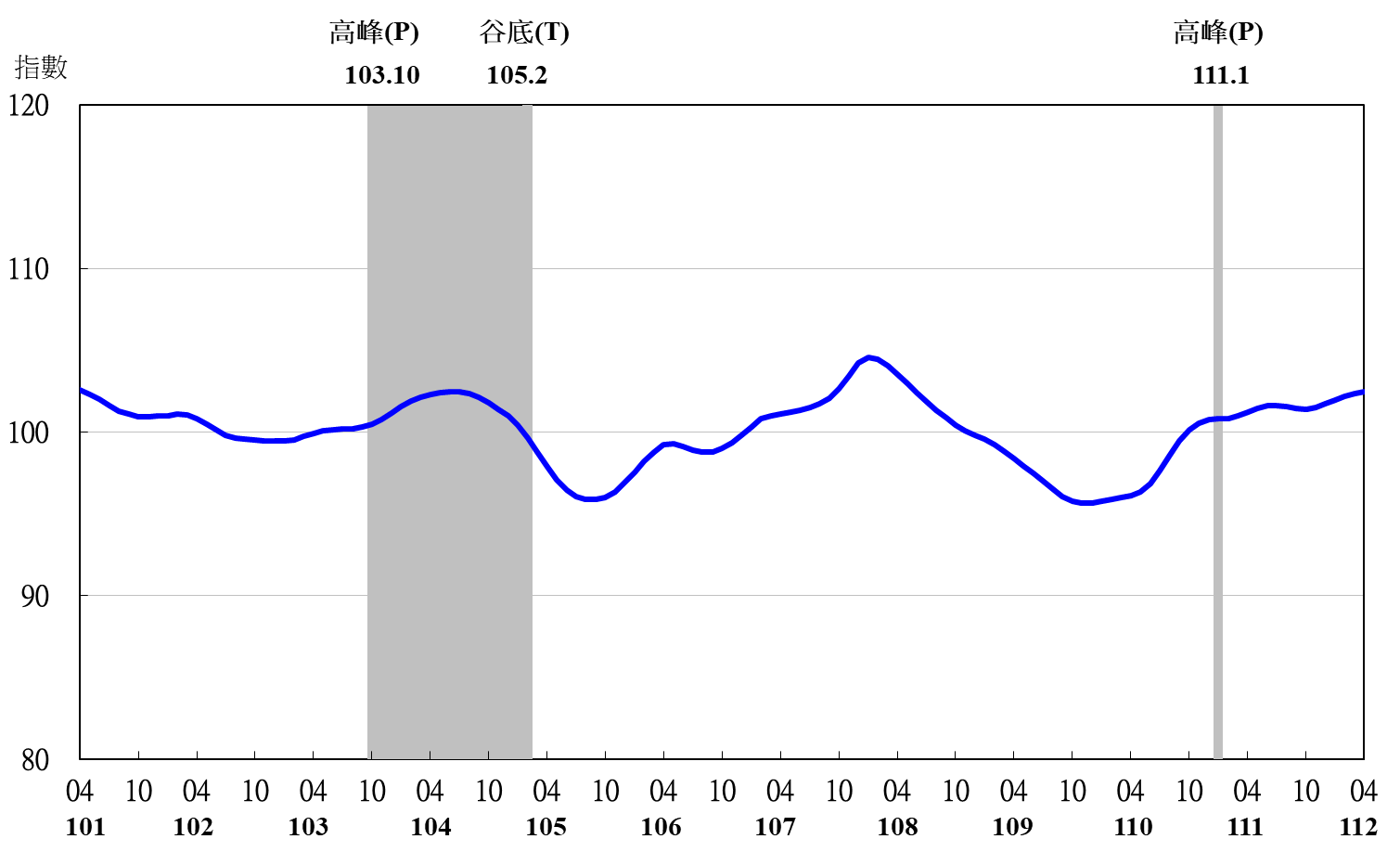 項　　　　　目111年 (2022)111年 (2022)111年 (2022)112年 (2023)112年 (2023)112年 (2023)112年 (2023)項　　　　　目10月11月12月1月2月3月4月不含趨勢指數97.8798.1198.6399.2799.7299.96100.08　較上月變動 (%)-0.130.240.530.650.460.23 0.13 構成項目1外銷訂單動向指數297.8398.2699.0099.91100.56100.94 101.19 實質貨幣總計數M1B99.5699.3799.1598.9398.7198.50 98.30 股價指數98.8998.8898.9699.1199.2999.47 99.65 工業及服務業受僱員工淨進入率399.7999.8299.8899.9399.98100.05 100.15 建築物開工樓地板面積499.7699.7399.7799.8699.9499.97 99.98 實質半導體設備進口值100.59100.57100.42100.1299.6999.19 98.66 製造業營業氣候測驗點98.2698.4598.7699.1699.59100.02 100.42 項　　　　　　　目111年 (2022)111年 (2022)111年 (2022)112年 (2023)112年 (2023)112年 (2023)112年 (2023)項　　　　　　　目10月11月12月1月2月3月4月不含趨勢指數98.48 96.78 95.18 93.75 92.58 91.55 90.62 　較上月變動 (%)-1.64 -1.73 -1.65 -1.50 -1.25 -1.11 -1.02 構成項目工業生產指數99.27 98.71 98.07 97.36 96.59 95.78 94.94 電力(企業)總用電量99.72 99.01 98.36 97.86 97.66 97.53 97.47 製造業銷售量指數98.77 98.16 97.59 97.09 96.65 96.26 95.89 批發、零售及餐飲業營業額100.12 99.57 99.00 98.41 97.80 97.18 96.54 非農業部門就業人數99.38 99.67 100.04 100.49 101.01 101.56 102.14 實質海關出口值99.12 98.49 97.97 97.60 97.36 97.30 97.40 實質機械及電機設備進口值99.83 99.33 98.82 98.30 97.77 97.24 96.69 項　　　　　　　目111年 (2022)111年 (2022)111年 (2022)112年 (2023)112年 (2023)112年 (2023)112年 (2023)項　　　　　　　目10月11月12月1月2月3月4月不含趨勢指數101.40 101.51 101.71 101.95 102.19 102.35 102.46 　較上月變動 (%)-0.04 0.11 0.20 0.24 0.23 0.15 0.11 構成項目失業率1100.34 100.35 100.35 100.36 100.36 100.36 100.37 製造業單位產出勞動成本指數100.76 101.34 101.99 102.66 103.32 103.91 104.49 金融業隔夜拆款利率100.16 100.23 100.31 100.37 100.44 100.51 100.58 全體金融機構放款與投資98.93 98.86 98.87 98.96 99.09 99.23 99.38 製造業存貨價值101.26 100.78 100.24 99.65 99.03 98.38 97.70 